OK Klemmingeninvites you to competitions
4-6 October 2013World and Swedish Cup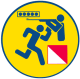 Relay Friday (not included in WC or SvC)
Classic distance Saturday
Sprint distance SundayWelcome!Classes and course distance: Relay on Friday only M/W21, 3 legs.
Classic and sprint: M/W16, M/W20, M/W21, M/W40, M/W50, and M/W60
Course distances according to rules. If too few competitors are registered in a class, this class may be merged with another class.Registration: Until Tuesday 24 September 2013 by email to l_strid@yahoo.com Please use the provided registration form (Word-file). Also indicate your requirements of loan of weapons, lunch packets and dinner.Late registration: Late registration is accepted at 50% increased registration fees until 
Tuesday 1st of October, preferably by email.Registration fees: Relay: 450 SEK/team
Classic: M/W16: 100 SEK, other classes: 170 SEK
Sprint: M/W16: 100 SEK, other classes: 150 SEK
Swedish clubs will be invoiced after the competition. 
Foreign clubs are required to pay in cash at the competition site.Location: “Borgs gård”, directions on road 224, 1 km south of Gnesta.
Coordinates for the competition arena (TC) and parking:WGS 84 (lat, lon): N 59° 1.774', E 17° 19.495' Map: Hagstumosse, Scale 1:10 000 for all classes. Equidistance 5 m. Digital print-out.Terrain: Forest terrain. Detailed area with good runability. Example:.      Competition elements: Relay and sprint: orienteering, prone and standing position shooting.Classic distance: location orienteering, orienteering, prone shooting and standing position.M/W16 fire only prone position.
Shooting against self-marking targets with .22 long rifle.Punching system: SportIdent. Own SI-card may be used (provide number in registration form) or rent one at a 20 SEK fee per competition day. 
Competitors failing to return a rental SI-card will be charged 500 SEK.Adjustment shooting: Friday: 12:30-14:00Saturday: 10:30-12:00 
Sunday: 9:00-10:00Start: Friday: First start 14:00Saturday: First start at 12:00 
Sunday: First start at 10:00  Prizes: Prize giving ceremony at the banquet for Friday and Saturday competitions. At competition area for the Sunday competition.Lodging: Many opportunities in Gnesta can be found here http://www.gnesta.se/segora/matlogi/logi.4.490d4736114bc27b9298000653.htmlSleeping on the floor in OK Klemmingens clubhouse is available for a fee of
50 SEK/person/night. Dinner: A banquet will be arranged Saturday evening, 150 SEK per person.Indicate your participation in the registration form. Start list and results: At the Swedish biathlon orienteering website http://www.biathlonorienteering.se/ and in Eventor/Närtävlingar.Rules: According to IBOF International rules.Information:Lars Soldagg +46707926101 or l_strid@yahoo.com 